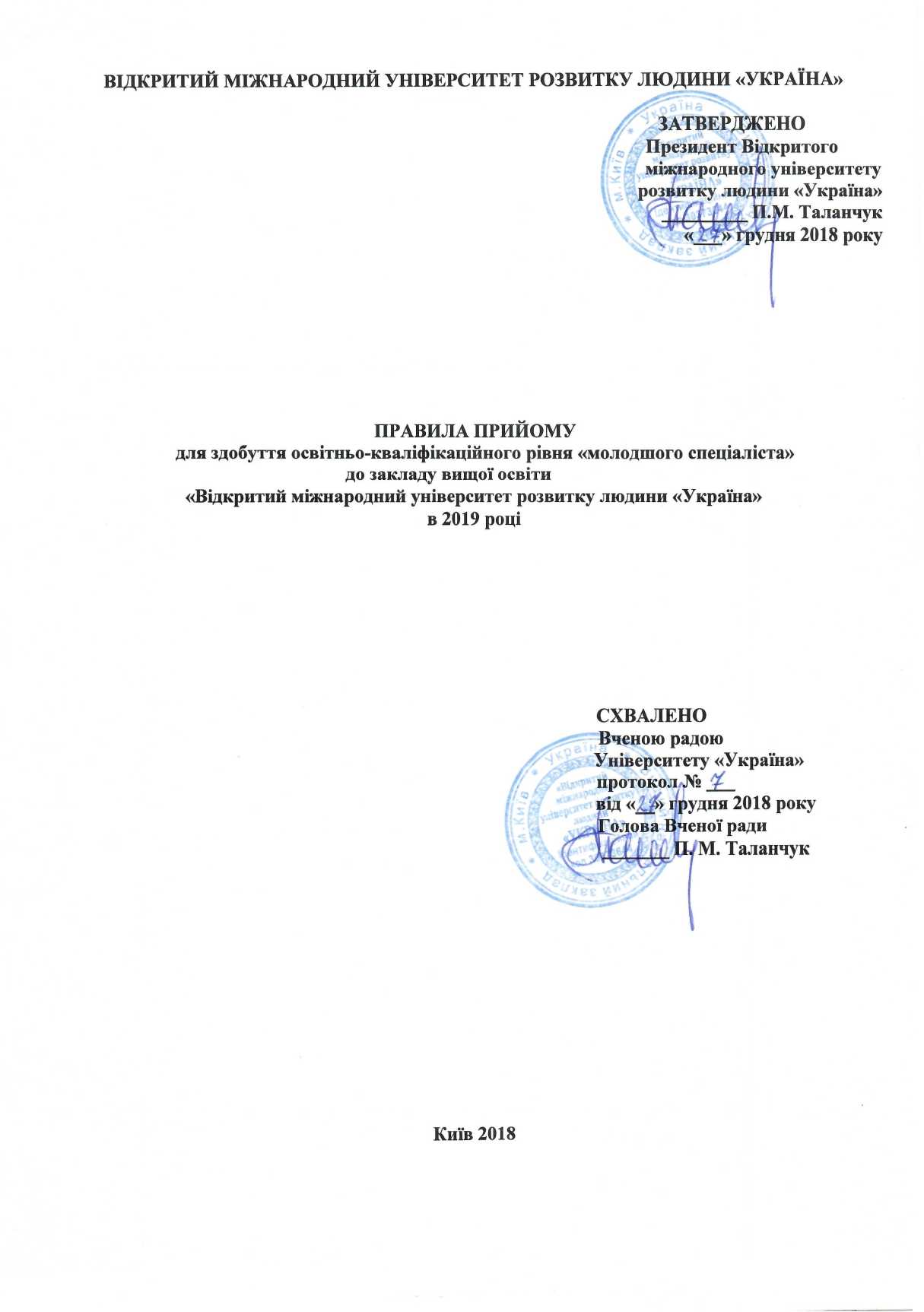 ПРАВИЛА ПРИЙОМУдля здобуття освітньо-кваліфікаційного рівня «молодшого спеціаліста»до закладу вищої освіти«Відкритий міжнародний університет розвитку людини «Україна»в 2019 роціПровадження освітньої діяльності у Відкритому міжнародному університеті розвитку людини «Україна» (далі – Університет «Україна») здійснюється відповідно до ліцензії Міністерства освіти і науки України. Термін дії ліцензії безстроковий (копії ліцензії додаються).Правила прийому розроблені Приймальною комісією Відкритого міжнародного університету розвитку людини «Україна» (далі – Приймальна комісія) відповідно до Умов прийому на навчання для здобуття освітньо-кваліфікаційного рівня «молодший спеціаліст» у 2019 році (далі – Умов прийому), затверджених наказом Міністерства освіти і науки України від 10 жовтня 2018 р. № 1082 та зареєстрованих у Міністерстві юстиції України 30 жовтня 2018 року за № 1231/32683.Загальні положенняУніверситет «Україна» здійснює прийом на підготовку фахівців із вищою освітою за ступенями, напрямами підготовки (спеціальностями), формами навчання відповідно до ліцензії в межах ліцензованого обсягу.Для виконання покладених на приймальну комісію завдань і здійснення нею своїх функцій наказом Президента університету утворюються відбіркові комісії коледжу базової структури та територіально відокремлених структурних підрозділів. Правила прийому розповсюджуються на такі територіально відокремлені структурні підрозділи університету: Коледж «Освіта»; Білоцерківський коледж; Броварський коледж; Васильківський коледж; Вінницький коледж; Дубенський коледж; Запорізький коледж; Івано-Франківська філія; Карпатський коледж; Луцький коледж; Мелітопольський коледж; Миколаївський коледж; Нікопольський коледж; Полтавський коледж; Рівненський коледж; Сторожинецький коледж; Тернопільський коледж; Хмельницький коледж, Центральноукраїнський юридичний коледж.Приймальна комісія Університету «Україна» делегує обов'язки відбірковим комісіям відокремлених структурних підрозділів самостійно створювати такі підрозділи:предметні екзаменаційні комісії;предметні комісії;апеляційні комісії.Підставою для оголошення прийому для здобуття освітньо-кваліфікаційного рівня молодшого спеціаліста є ліцензія Міністерства освіти і науки України та затверджені Вченою радою Правила прийому (далі – Правила прийому).Прийом до Університету «Україна» для здобуття освітньо-кваліфікаційного рівня молодшого спеціаліста здійснюється на конкурсній основі за джерелами фінансування.Організацію прийому вступників здійснює приймальна комісія, склад якої затверджується наказом Президента Університету «Україна», до структури якого входять коледжі та філії. Головою приймальної комісії є Президент Університету «Україна. Приймальна комісія діє згідно з Положенням про приймальну комісію до коледжу ЗВО «Відкритий міжнародний університет розвитку людини «Україна», затвердженим наказом Президента університету відповідно до Положення про приймальну комісію вищого навчального закладу, затвердженого наказом Міністерства освіти і науки України від 15 жовтня 2015 року № 1085, зареєстрованого в Міністерстві юстиції України 4 листопада 2015 року за № 1353/27798. Положення про приймальну комісію до коледжу ЗВО «Відкритий міжнародний університет розвитку людини «Україна» оприлюднюється на веб-сайті.Президент Університету «Україна» забезпечує дотримання законодавства України, в тому числі цих Правил прийому, а також відкритість та прозорість роботи приймальної комісії.Рішення приймальної комісії, прийняте в межах її повноважень, є підставою для видання відповідного наказу Президента Університету «Україна».Усі питання, пов'язані з прийомом до Університету «Україна», вирішуються приймальною комісією на її засіданнях. Рішення приймальної комісії оприлюднюються на веб-сайті в день їх прийняття або не пізніше наступного дня після їх прийняття.Прийом на навчання для здобуття освітньо-кваліфікаційного рівня молодшого спеціалістаДля здобуття освітньо-кваліфікаційного рівня молодшого спеціаліста приймаються:- особи, які здобули повну загальну середню освіту;- особи, які здобули освітньо-кваліфікаційний рівень кваліфікованого робітника.Для здобуття освітньо-кваліфікаційного рівня молодшого спеціаліста за денною формою навчання одночасно зі здобуттям повної загальної середньої освіти приймаються особи, які здобули базову загальну середню освіту.Для здобуття освітньо-кваліфікаційного рівня молодшого спеціаліста за іншою спеціальністю приймаються особи, які здобули раніше такий освітньо-кваліфікаційний рівень чи ступінь вищої освіти або мають повну загальну середню освіту та здобувають освітньо-кваліфікаційний рівень молодшого спеціаліста, ступінь вищої освіти не менше одного року та виконують у повному обсязі індивідуальний навчальний план.Вступники приймаються на навчання на перший курс. Особи, які здобули повну загальну середню освіту або освітньо-кваліфікаційний рівень кваліфікованого робітника, можуть прийматись на другий (третій) курс або на перший курс (зі скороченим терміном навчання). Для здобуття освітньо-кваліфікаційного рівня молодшого спеціаліста за іншою спеціальністю особи можуть вступати на другий або старші курси (перший курс, у тому числі зі скороченим терміном навчання).Відраховані здобувачі вищої освіти ступеня бакалавра мають право бути поновленими для здобуття за індивідуальною програмою освітньо-кваліфікаційного рівня молодшого спеціаліста за тією самою або спорідненою спеціальністю в межах галузі знань.Прийом на навчання проводиться за спеціальностями (спеціалізаціями) відповідно до Переліку галузей знань і спеціальностей, за якими здійснюється підготовка здобувачів вищої освіти, затвердженого постановою Кабінету Міністрів України від 29 квітня 2015 року № 266. Прийом на навчання на третій та наступні курси проводиться за спеціальностями відповідно до переліку спеціальностей, за якими здійснювався прийом на перший курс відповідного року набору.Прийом вступників на навчання проводиться на конкурсні пропозиції, які самостійно формує Університет «Україна».Особливості прийому до Університету «Україна» осіб, які проживають на тимчасово окупованій території або переселилися з неї після 1 січня 2019 року, визначаються наказом № 560.Особливості прийому до Університету «Україна» осіб, місцем проживання яких є територія проведення антитерористичної операції (на період її проведення) або які переселилися з неї після 01 січня 2019 року, визначаються наказом № 697.Небюджетні конкурсні пропозиції можуть вноситись до Єдиної бази до 1 травня 2019 року.Джерела фінансування здобуття освітньо-кваліфікаційного рівня молодшого спеціалістаФінансування підготовки здобувачів освітньо-кваліфікаційного рівня молодшого спеціаліста здійснюється:- за рахунок цільових пільгових державних кредитів або пільгових довгострокових кредитів; - за ваучерами; - за кошти фізичних та юридичних осіб (на умовах контракту).Громадяни України мають право здобувати освітньо-кваліфікаційний рівень молодшого спеціаліста на конкурсній основі відповідно до стандартів освіти, якщо цей освітньо-кваліфікаційний рівень громадянин здобуває вперше.Особи, які здобули повну загальну середню освіту, можуть вступати для здобуття освітньо-кваліфікаційного рівня молодшого спеціаліста на основі базової загальної середньої освіти.Громадяни України, які не завершили навчання для здобуття освітньо-кваліфікаційного рівня молодшого спеціаліста, мають право повторного вступу для здобуття цього освітньо-кваліфікаційного рівня.Громадяни України мають право здобувати освітньо-кваліфікаційний рівень молодшого спеціаліста за другою спеціальністю.Іноземці та особи без громадянства, які постійно проживають в Україні, особи, яким надано статус біженця в Україні, та особи, які потребують додаткового або тимчасового захисту, мають право на здобуття освітньо-кваліфікаційного рівня молодшого спеціаліста нарівні з громадянами України.ІV. Обсяги прийомуПрийом на навчання здійснюється в межах ліцензованого обсягу за кожною спеціальністю. Прийом на навчання на другий та наступні курси здійснюється в межах вакантних місць ліцензованого обсягу.Ліцензований обсяг при зарахуванні для здобуття освітньо-кваліфікаційного рівня молодшого спеціаліста за кожною спеціальністю обліковується за календарний рік, який триває з 1 січня по 31 грудня.Обсяг прийому на небюджетну конкурсну пропозицію визначається Університетом «Україна» у межах ліцензованого обсягу з урахуванням його поділу за формами навчання.V. Строки прийому заяв та документів, конкурсного відбору та зарахування на навчання1. Розклад роботи приймальної комісії:понеділок - п'ятниця з 9:00 до 18:00 год.; субота, неділя - з 9:00 до 15:00 год.Голова приймальної та голови відбіркових комісій організовують чергування відповідальних співробітників комісії у вихідні та святкові дні (субота, неділя з 9:00 до 15:00 год.).Прийом заяв і документів, вступні випробування, конкурсний відбір та зарахування на навчання вступників на основі базової загальної середньої освіти проводиться в такі строки:3. Прийом заяв і документів, вступні випробування, конкурсний відбір та зарахування на навчання вступників на основі повної загальної середньої освіти проводиться в такі строки:*додаткове зарахування на вільні місця не пізніше 30 вересня4. Прийом заяв і документів, фахові випробування, конкурсний відбір та зарахування на навчання вступників на основі освітньо-кваліфікаційного рівня кваліфікованого робітника для здобуття освітньо-кваліфікаційного рівня молодшого спеціаліста проводиться в такі строки:*додаткове зарахування на вільні місця не пізніше 30 вересняПримітка 1. Для вступників на основі повної загальної середньої освіти для здобуття освітньо-кваліфікаційного рівня молодшого спеціаліста прийом заяв і документів на заочну форму навчання відбувається з 4 по 15 листопада 2019 року. Проведення співбесід, вступних випробувань та творчих конкурсів – з 18 по 22 листопада 2019 року Термін оприлюднення рейтингового списку вступників – 26 листопада 2019 року. Термін зарахування вступників за кошти фізичних та юридичних осіб – не пізніше 30 листопада 2019 року.Примітка 2. Для вступників на основі освітньо-кваліфікаційного рівня кваліфікованого робітника для здобуття освітньо-кваліфікаційного рівня молодшого спеціаліста та таких, що вступають на навчання на основі освітньо-кваліфікаційного рівня молодшого спеціаліста за цим самим рівнем, прийом заяв і документів на заочну форму навчання відбувається з 4 по 15 березня та з 4 по 15 листопада 2019 рок. Проведення співбесід, вступних випробувань та творчих конкурсів – з 18 по 22 березня та з 18 по 22 листопада 2019 року. Термін оприлюднення рейтингового списку вступників – не пізніше 26 березня та 26 листопада 2019 року. Термін зарахування вступників за кошти фізичних та юридичних осіб – не пізніше 30 березня та 30 листопада 2019 року.VІ. Порядок прийому заяв та документів для участі у конкурсному відборі до закладів вищої освітиВступники для здобуття освітньо-кваліфікаційного рівня молодшого спеціаліста на основі повної загальної середньої освіти за денною формою навчання подають заяви:- тільки в електронній формі, крім визначених у цьому пункті випадків;- тільки у паперовій формі:- для реалізації права на вступ за співбесідою, - за результатами вступних іспитів із конкурсних предметів відповідно до цих Правил.Подають заяви у паперовій формі:- при наявності розбіжностей у прізвищі, імені, по батькові, даті народження, статі або громадянстві вступника в атестаті про повну загальну середню освіту та в сертифікаті зовнішнього незалежного оцінювання;- у разі подання іноземного документа про повну загальну середню освіту;- у разі подання документа про повну загальну середню освіту, виданого до запровадження фотополімерних технологій їх виготовлення;- у разі неможливості зареєструвати електронний кабінет або подати заяву в електронній формі;- з інших причин, підтверджених довідкою приймальної комісії.Інші категорії вступників, зазначені у пункті 2 цього розділу, подають заяви тільки в паперовій формі.Заява в електронній формі подається вступником шляхом заповнення електронної форми в режимі он-лайн та розглядається приймальною комісією згідно з Порядком подання та розгляду заяв в електронній формі на участь у конкурсному відборі до закладів вищої освіти України в 2019 році, затвердженим наказом Міністерства освіти і науки України від 10 жовтня 2018 року № 1082.Університет «Україна» створює консультаційні центри при відбіркових комісіях для надання допомоги вступникам під час подання заяв в електронній формі. Вступники можуть звернутися до консультаційного центру будь-якого структурного підрозділу Університету «Україна» з метою створення електронного кабінету, внесення заяв в електронній формі, завантаження додатка до документа про повну загальну середню освіту.Заява в паперовій формі подається вступником особисто до приймальної комісії. Факт подання кожної заяви в паперовому вигляді реєструється уповноваженою особою приймальної комісії в Єдиній базі в день прийняття заяви.У заяві вступники вказують конкурсну пропозицію із зазначенням спеціальності (предметної спеціальності, спеціалізації, освітньої програми, нозології, мови) та форми навчання.Під час подання заяв на небюджетну конкурсну пропозицію вступники претендують на участь у конкурсі виключно за кошти фізичних та юридичних осіб.Під час подання заяви в паперовій формі вступник пред'являє особисто оригінали:- документа, що посвідчує особу (свідоцтва про народження для осіб, яким виповнюється 14 років після 1 травня 2018 року);- військово-облікових документів;- документа державного зразка про раніше здобутий освітній (освітньо-кваліфікаційний) рівень, на основі якого здійснюється вступ, і додаток до нього;- сертифіката (сертифікатів) зовнішнього незалежного оцінювання (для вступників на основі повної загальної середньої освіти);- документів, які підтверджують право вступника на зарахування за співбесідою, на участь у конкурсі за результатами вступних іспитів на основі повної загальної середньої освіти (за наявності). Вступники, які проживають на тимчасово окупованій території України або переселилися з неї після 1 січня 2019 року, а також вступники, які проживають на територіях, де органи державної влади тимчасово не здійснюють свої повноваження, або переселилися з неї після 1 січня 2019 року, подають документи з урахуванням особливостей, передбачених наказом №2 560 та наказом № 697 відповідно.У разі відсутності з об'єктивних причин документа про здобутий освітній (освітньо-кваліфікаційний) рівень подається довідка державного підприємства «Інфоресурс» про його здобуття, у тому числі без подання додатка документа про здобутий освітній (освітньо-кваліфікаційний) рівень.До заяви, поданої в паперовій формі, вступник додає:- копію документа, що посвідчує особу;- копію (оригінал) документа державного зразка про раніше здобутий освітній (освітньо-кваліфікаційний) рівень, на основі якого здійснюється вступ, і копію додатка до нього;- копію сертифіката (сертифікатів) зовнішнього незалежного оцінювання (для вступників на основі повної загальної середньої освіти);- чотири кольорові фотокартки розміром 3 х 4 см.Університет «Україна» у своїх Правилах прийому може встановлювати перелік документів (у тому числі додаткових), необхідних для вступу, якщо це викликано особливостями вступу на певну спеціальність чи конкурсну пропозицію.Вступники, які проходять творчі конкурси, допускаються до участі в них за наявності оригіналу документа, що посвідчує особу, та сертифіката зовнішнього незалежного оцінювання (за наявності).Інші копії документів подаються вступником, якщо це викликано особливими умовами вступу на відповідні конкурсні пропозиції, установлені законодавством, у строки, визначені для прийому документів.Копії документів, що засвідчують підстави для отримання спеціальних умов для зарахування за співбесідою, на участь у конкурсі за результатами вступних іспитів подаються вступником особисто при подачі документів у паперовій формі у визначені цими правилами прийому терміни. Не подані своєчасно документи, що засвідчують підстави для отримання спеціальних умов на зарахування за співбесідою, на участь у конкурсі за результатами вступних іспитів, унеможливлюють їх реалізацію.Усі копії документів засвідчуються за оригіналами приймальною (відбірковою) комісією, до якої вони подаються. Копії документа, що посвідчує особу, військового квитка (посвідчення про приписку) не підлягають засвідченню. Копії документів без пред'явлення оригіналів не приймаються.Приймальна комісія здійснює перевірку середнього бала документа про освіту, поданого в паперовій формі (обчислює в разі відсутності), затверджує його своїм рішенням і вносить інформацію про середній бал документа про освіту до Єдиної бази. У разі подання вступником заяви в електронній формі приймальна комісія здійснює перевірку середнього бала документа про освіту на підставі його сканованої копії (фотокопії).Приймальна комісія розглядає заяви та документи вступників і приймає рішення про допуск до участі в конкурсному відборі для вступу на навчання протягом трьох робочих днів з дати реєстрації заяви в Єдиній базі або отримання результатів вступних випробувань, але не пізніше наступного дня після завершення прийому документів. Оприлюднення поточних рейтингових списків вступників здійснюється на веб-сайті на підставі даних, внесених до Єдиної бази.Факт ознайомлення вступника із Правилами прийому, наявною ліцензією і сертифікатом про акредитацію відповідної освітньої програми (спеціальності), а також факт наявності/відсутності підстав для участі у конкурсі за результатами вступних іспитів, зарахування за співбесідою фіксуються в заяві вступника і підтверджуються його особистим підписом під час подання заяви у паперовій формі.Заява, зареєстрована в Єдиній базі, може бути скасована Університетом «Україна» на підставі рішення приймальної комісії до дати закінчення прийому документів на навчання за умови допущення технічної помилки під час внесення відповідних даних до Єдиної бази, що підтверджується актом про допущену технічну помилку, сформованим в Єдиній базі. Скасована заява вважається неподаною, а факт такого подання анулюється в Єдиній базі. Приймальна комісія повідомляє вступникові про своє рішення в день його прийняття, після чого вступник може подати нову заяву.Виправлення технічних помилок відбувається до дати включення вступника до списків рекомендованих до зарахування на навчання.Вступник має право до дати закінчення подання електронних заяв скасувати у власному електронному кабінеті подану ним раніше заяву, зареєстровану та допущену до конкурсу в закладах освіти.При прийнятті на навчання осіб, які подають документ про здобутий за кордоном ступінь (рівень) освіти (далі – Документ), обов'язковою є процедура визнання і встановлення еквівалентності Документа, що здійснюється відповідно до наказу Міністерства освіти і науки України від 5 травня 2015 року № 504 «Деякі питання визнання в Україні іноземних документів про освіту», зареєстрованого в Міністерстві юстиції України 27 травня 2015 року за № 614/27059.15. Заява, зареєстрована в Єдиній базі, може бути скасована закладом освіти на підставі рішення приймальної комісії до дати закінчення прийому документів на навчання для паперових заяв та не пізніш як за день до закінчення подання електронних заяв для електронних заяв за умови допущення технічної помилки під час внесення відповідних даних до Єдиної бази, що підтверджується актом про допущену технічну помилку, сформованим в Єдиній базі. Скасована заява вважається неподаною, а факт такого подання анулюється в Єдиній базі. В разі скасування електронної заяви приймальна комісія повідомляє вступникові про своє рішення в день його прийняття, після чого вступник може подати нову заяву. Вступник має право до дати закінчення подання електронних заяв скасувати у власному електронному кабінеті подану ним раніше заяву, зареєстровану та допущену до конкурсу у закладах освіти.16. При прийнятті на навчання осіб, які подають документ про здобутий за кордоном ступінь (рівень) освіти (далі – Документ), обов'язковою є процедура визнання і встановлення еквівалентності Документа, що здійснюється відповідно до наказу Міністерства освіти і науки України від 5 травня 2015 року № 504 "Деякі питання визнання в Україні іноземних документів про освіту", зареєстрованого в Міністерстві юстиції України 27 травня 2015 року за № 614/27059.17. При прийнятті на навчання осіб, які подають документ про вищу духовну освіту, виданий закладом вищої духовної освіти до 1 вересня 2018 року, обов'язковим є подання свідоцтва про державне визнання документа про вищу духовну освіту або рішення Вченої ради закладу вищої освіти, до структури якого входить заклад освіти, який здійснює підготовку за освітньо-кваліфікаційним рівнем молодшого спеціаліста, щодо визнання зазначених документів відповідно до Порядку державного визнання документів про вищу духовну освіту, наукові ступені та вчені звання, виданих закладами вищої духовної освіти, затвердженого постановою Кабінету Міністрів України від 19 серпня 2015 року № 652.VII. Конкурсний відбір, його організація та проведенняКонкурсний відбір для здобуття освітньо-кваліфікаційного рівня молодшого спеціаліста здійснюється за результатами вступних випробувань:- для вступу на основі базової загальної середньої освіти – у формі вступних іспитів, творчих конкурсів або співбесіди;- для вступу на основі повної загальної середньої освіти – у формі зовнішнього незалежного оцінювання, творчих конкурсів, вступних іспитів або співбесіди, передбачених цими Правилами. У 2019 році приймаються сертифікати зовнішнього незалежного оцінювання 2017, 2018 та 2019 років, крім оцінок із англійської, французької, німецької та іспанської мов. Якщо як конкурсний предмет встановлено іноземну мову, вступник має право подавати оцінку із сертифікатів 2018-2019 років із однієї з іноземних мов (англійської, німецької, французької або іспанської) на власний розсуд;- для вступу на основі освітньо-кваліфікаційного рівня кваліфікованого робітника – у формі іспиту з української мови та фахових вступних випробувань;- в інших випадках – у формах, встановлених Правилами прийому.Конкурсний відбір проводиться на основі конкурсного бала, який розраховується відповідно до Правил прийому.Для конкурсного відбору осіб, які на основі базової загальної середньої освіти вступають для здобуття освітньо-кваліфікаційного рівня молодшого спеціаліста, зараховуються результати вступних іспитів із української мови (перший предмет), загальноосвітнього предмета (заклад освіти може передбачити право вступника на вибір із двох предметів) або творчого конкурсу (другий предмет) у встановлених цими Правилами прийому.Для конкурсного відбору осіб, які на основі повної загальної середньої освіти вступають для здобуття освітньо-кваліфікаційного рівня молодшого спеціаліста, зараховуються бали сертифіката(ів) зовнішнього незалежного оцінювання (результати вступних іспитів) із української мови та літератури (перший предмет), загальноосвітнього предмета, з якого проводиться зовнішнє незалежне оцінювання (на вибір із трьох предметів), або творчого конкурсу (другий предмет).Для конкурсного відбору осіб, які на основі освітньо-кваліфікаційного рівня кваліфікованого робітника вступають для здобуття освітньо-кваліфікаційного рівня молодшого спеціаліста, зараховуються результати вступного іспиту з української мови та фахового вступного випробування.Інші вступні випробування та показники конкурсного відбору визначаються Правилами прийому.Конкурсний бал розраховується:для вступу на основі базової загальної середньої освіти за формулою:конкурсний бал (КБ) = П1 + П2 + А + ОУ,де П1 – оцінка вступного іспиту з першого предмета; П2 – оцінка вступного іспиту або творчого конкурсу з другого предмета; А – середній бал документа про базову загальну середню освіту, ОУ – бал за успішне закінчення підготовчих курсів для вступу до нього за шкалою від 0 до 4 балів при вступі на спеціальності (спеціалізації), зазначені в Переліку спеціальностей, яким надається особлива підтримка (Додаток 2). Оцінки вступних іспитів виставляються за 12-бальною шкалою.Призерам (особам, нагородженим дипломами І-ІІІ ступенів) IV етапу Всеукраїнських учнівських олімпіад 2019 року з базових предметів, призерам III етапу Всеукраїнського конкурсу-захисту науково-дослідницьких робіт учнів - членів Малої академії наук України 2019 року останній доданок встановлюється рівним 4. Інформацію про них приймальні комісії отримують із Єдиної бази.Остаточно конкурсний бал множиться на коефіцієнт 1,05 для осіб, які мають право на першочергове зарахування до медичних і педагогічних закладів освіти. Якщо після цього конкурсний бал перевищує 40, то він встановлюється таким, що дорівнює 40.Для вступу на основі повної загальної середньої освіти за формулою: конкурсний бал (КБ) = П1 + П2 + А + ОУ,де П1 – оцінка зовнішнього незалежного оцінювання або вступного іспиту з першого предмета; П2 – оцінка зовнішнього незалежного оцінювання, вступного іспиту або творчого конкурсу з другого предмета; А – середній бал документа про повну загальну середню освіту, переведений у шкалу від 100 до 200 балів відповідно до Таблиці переведення середнього бала документа про повну загальну середню освіту, обрахованого за 12-бальною шкалою, у шкалу 100-200, ОУ – бал за успішне закінчення підготовчих курсів для вступу до нього за шкалою від 0 до 50 балів при вступі на спеціальності (спеціалізації), зазначені в Переліку спеціальностей, яким надається особлива підтримка.Результати вступних іспитів та творчих конкурсів для вступників на основі повної загальної середньої освіти оцінюються за шкалою від 100 до 200 балів.Призерам (особам, нагородженим дипломами І-ІІІ ступенів) IV етапу Всеукраїнських учнівських олімпіад 2019 року з базових предметів, призерам III етапу Всеукраїнського конкурсу-захисту науково-дослідницьких робіт учнів - членів Малої академії наук України 2019 року останній доданок встановлюється рівним 10, а якщо КБ вступника при цьому перевищує 200, то він встановлюється таким, що дорівнює 200. Інформацію про них приймальні комісії отримують з Єдиної бази.Остаточно конкурсний бал множиться на коефіцієнт 1,05 для осіб, які мають право на першочергове зарахування до медичних і педагогічних закладів освіти. Якщо після цього конкурсний бал перевищує 650, то він встановлюється таким, що дорівнює 650.Для вступу на основі освітньо-кваліфікаційного рівня кваліфікованого робітника за формулою:конкурсний бал (КБ) = П1 + П2 +ОУ,де П1 – оцінка вступного іспиту з української мови; П2 – оцінка фахового вступного випробування. ОУ – бал призерам ІІІ етапу Всеукраїнських конкурсів фахової майстерності серед учнів закладів професійної (професійно-технічної) освіти з професій. Оцінки вступних іспитів виставляються за 12-бальною шкалою.Призерам (особам, нагородженим дипломами І-ІІІ ступенів) ІІІ етапу Всеукраїнських конкурсів фахової майстерності серед учнів закладів професійної (професійно-технічної) освіти з професій 2019 року останній доданок встановлюється рівним 10.В інших випадках конкурсний бал розраховується як сума балів за вступні випробування та інші показники конкурсного відбору відповідно до Правил прийому з урахуванням права на першочергове зарахування.Оцінки з документа про базову або повну загальну середню освіту, які виставлені за 5-бальною шкалою, враховуються таким чином: «3» відповідає «6», «4» відповідає «9», «5» відповідає «12». У разі відсутності з об'єктивних причин додатка до документа про базову або повну загальну середню освіту його середній бал за 12-бальною шкалою вважається таким, що дорівнює 2.У разі відсутності з об'єктивних причин додатка до документа про здобутий освітній (освітньо-кваліфікаційний рівень) його середній бал вважається таким, що відповідає мінімальному можливому значенню.Мінімальне значення кількості балів зі вступних випробувань, з якими вступник допускається до участі у конкурсі, – 100 балів.Оцінка за творчий конкурс обчислюється як середнє арифметичне отриманих балів за кожну сесію конкурсу, яких не може бути більше трьох. Вступники, які отримали оцінку нижче мінімально встановленого приймальною комісією бала на одній із них, не допускаються до участі у наступній сесії творчого конкурсу та конкурсному відборі на навчання.Програми співбесід затверджуються Головою Приймальної комісій не пізніше ніж за три місяці до початку прийому документів.Вступні іспити для вступників на основі повної загальної середньої освіти проводяться за програмами зовнішнього незалежного оцінювання осіб, які бажають здобувати вищу освіту на основі повної загальної середньої освіти.Програми творчих конкурсів розробляються і затверджуються головою Приймальної комісії не пізніше ніж за три місяці до початку прийому документів. Не допускається введення до творчих конкурсів завдань, що виходять за межі зазначених програм.Програми співбесід, вступних іспитів, фахових випробувань та творчих конкурсів обов'язково оприлюднюються на веб-сайтах. У програмах повинні міститися критерії оцінювання підготовленості вступників.Особи, які без поважних причин не з'явилися на вступні випробування у визначений розкладом час, особи, знання яких було оцінено балами нижче встановленого Правилами прийому мінімального значення, а також особи, які забрали документи після дати закінчення прийому документів, до участі в наступних вступних випробуваннях та у конкурсному відборі не допускаються. Перескладання вступних випробувань не допускається.Апеляції на результати вступних випробувань розглядає апеляційна комісія, склад та порядок роботи якої затверджуються наказом Президента Університету «Україна».Відомості щодо результатів вступних випробувань та інших конкурсних показників вносяться до Єдиної бази. У разі зміни балів із конкурсних предметів сертифікатів зовнішнього незалежного оцінювання за результатами апеляцій приймальна комісія після відповідного повідомлення Єдиної бази вносить відповідні зміни в документацію, перераховуючи конкурсний бал.Рішенням приймальної комісії результати вступного іспиту з конкурсного предмета щодо вступу на певну конкурсну пропозицію можуть бути зараховані для участі в конкурсному відборі на іншу конкурсну пропозицію.VIII. Спеціальні умови участі в конкурсному відборі для здобуття освітньо-кваліфікаційного рівня молодшого спеціалістаСпеціальними умовами щодо участі у конкурсному відборі при вступі для здобуття вищої освіти є:- зарахування за співбесідою;- участь у конкурсному відборі за іспитами.Вступні випробування можуть проходити у формі співбесіди та в разі позитивного висновку про проходження співбесіди рекомендуються до зарахування:- особи, визнані інвалідами війни відповідно до пунктів 10-14 статті 7 Закону України «Про статус ветеранів війни, гарантії їх соціального захисту»;- особи, яким Законом України «Про статус і соціальний захист громадян, які постраждали внаслідок Чорнобильської катастрофи» надане право на прийом без екзаменів за результатами співбесіди;- особи з інвалідністю, які неспроможні відвідувати заклад освіти (за рекомендацією органів охорони здоров'я та соціального захисту населення).Вступні випробування можуть проходити у формі вступних іспитів (замість зовнішнього незалежного оцінювання на основі повної загальної середньої освіти) та, в разі отримання за кожний із них не менше 100 балів, до участі в конкурсному відборі допускаються:- особи, визнані учасниками бойових дій відповідно до пункту 19 частини першої статті 6 Закону України «Про статус ветеранів війни, гарантії їх соціального захисту», у тому числі ті з них, які проходять військову службу (крім військовослужбовців строкової служби) в порядку, визначеному відповідними положеннями про проходження військової служби громадянами України;- діти-сироти, діти, позбавлені батьківського піклування, особи з їх числа.Особи цих категорій можуть брати участь у конкурсному відборі за результатами вступних іспитів та/або зовнішнього незалежного оцінювання (у будь-яких комбінаціях за їх вибором). Якщо такі особи допущені до конкурсного відбору на основну конкурсну пропозицію, то вони беруть участь у конкурсному відборі.Вступні випробування проходять у формі вступних іспитів (замість зовнішнього незалежного оцінювання на основі повної загальної середньої освіти) та, в разі отримання за кожний із них не менше 100 балів, до участі в конкурсному відборі допускаються:- особи, визнані постраждалими учасниками Революції Гідності, учасниками бойових дій відповідно до Закону України "Про статус ветеранів війни, гарантії їх соціального захисту", у тому числі ті з них, які проходять військову службу (крім військовослужбовців строкової служби) в порядку, визначеному відповідними положеннями про проходження військової служби громадянами України;- діти-сироти, діти, позбавлені батьківського піклування, особи з їх числа. Особи цих категорій можуть брати участь у конкурсному відборі за результатами вступних іспитів та/або зовнішнього незалежного оцінювання (у будь-яких комбінаціях за їх вибором);- особи, яким за рішенням регламентної комісії при регіональному центрі оцінювання якості освіти відмовлено в реєстрації для участі в 2019 році в зовнішньому незалежному оцінюванні через неможливість створення особливих (спеціальних) умов (за умови подання до приймальної комісії копії медичного висновку за формою первинної облікової документації № 086-3/о «Медичний висновок про створення особливих (спеціальних) умов для проходження зовнішнього незалежного оцінювання», затвердженою наказом Міністерства освіти і науки України, Міністерства охорони здоров'я України від 29 серпня 2016 року № 1027/900 «Деякі питання участі в зовнішньому незалежному оцінюванні та вступних іспитах осіб, які мають певні захворювання та/або патологічні стани, інвалідність», зареєстрованим у Міністерстві юстиції України 27 грудня 2016 року за № 1707/29837, що засвідчений підписом секретаря регламентної комісії при регіональному центрі оцінювання якості освіти і печаткою регіонального центру оцінювання якості освіти, та відповідного витягу із протоколу засідання регламентної комісії при регіональному центрі оцінювання якості освіти).Такі особи можуть брати участь у конкурсному відборі за результатами вступних іспитів 2019 року та/або зовнішнього незалежного оцінювання 2017, 2018 років (у будь-яких комбінаціях за їх вибором). Якщо такі особи допущені до конкурсного відбору на основну конкурсну пропозицію, то вони беруть участь у конкурсному відборі.Вступні випробування можуть проходити у формі вступних іспитів (замість зовнішнього незалежного оцінювання на основі повної загальної середньої освіти і, якщо не складали зовнішнє незалежне оцінювання з відповідних предметів у 2019 році) та, в разі отримання за кожний із них не менше 100 балів до участі в конкурсному відборі допускаються:- особи, які в 2019 році не брали участь в основній та додатковій сесіях зовнішнього незалежного оцінювання з певного(их) навчального(их) предмета(ів) через наявність захворювання або патологічного стану, зазначеного в Переліку захворювань та патологічних станів, що можуть бути перешкодою для проходження зовнішнього незалежного оцінювання, затвердженому наказом Міністерства освіти і науки України, Міністерства охорони здоров'я України від 29 серпня 2016 року № 1027/900, зареєстрованому в Міністерстві юстиції України 27 грудня 2016 року за № 1707/29837 (за умови подання до приймальної комісії закладу вищої освіти одного з документів, зазначених у підпункті 1 пункту 2 наказу Міністерства освіти і науки України, Міністерства охорони здоров'я України від 29 серпня 2016 року № 1027/900 «Деякі питання участі в зовнішньому незалежному оцінюванні та вступних іспитах осіб, які мають певні захворювання та/або патологічні стани, інвалідність», зареєстрованого в Міністерстві юстиції України 27 грудня 2016 року за № 1707/29837, або копії такого документа).Такі особи можуть брати участь у конкурсному відборі за результатами вступних іспитів із певного(их) навчального(их) предмета(ів), з яких не брали участь в основній та додатковій сесіях зовнішнього незалежного оцінювання 2019 року, та/або зовнішнього незалежного оцінювання 2017-2019 років (у будь- яких комбінаціях за їх вибором). Якщо такі особи допущені до конкурсного відбору на основну конкурсну пропозицію, то вони беруть участь у конкурсному відборі.Вступні випробування можуть проходити у формі вступних іспитів (замість зовнішнього незалежного оцінювання на основі повної загальної середньої освіти і, якщо не складали зовнішнє незалежне оцінювання з відповідних предметів), в разі отримання за кожний із них не менше 100 балів до участі в конкурсному відборі допускаються:- особи, звільнені з військової служби (у тому числі демобілізовані) після 30 листопада 2017 року;- громадяни України, які в рік вступу здобули повну загальну середню освіту за кордоном.Особи цих категорій можуть брати участь у конкурсному відборі за результатами вступних іспитів та/або зовнішнього незалежного оцінювання (результати вступних іспитів зараховуються з предметів, із яких вступник не складав зовнішнє незалежне оцінювання).ІХ. Рейтингові списки вступників та рекомендації до зарахуванняРейтинговий список вступників формується за категоріями в такій послідовності: - вступники, які мають право на зарахування за результатами співбесіди; - вступники, які мають право на зарахування на загальних умовах.Вступники, які мають право на зарахування за результатами співбесіди, впорядковуються за алфавітом.У межах інших зазначених у пункті 1 цього розділу категорій рейтинговий список вступників впорядковується:- за конкурсним балом від більшого до меншого;- за середнім балом додатка до документа про здобутий освітній (освітньо-кваліфікаційний) рівень від більшого до меншого.У рейтинговому списку вступників зазначаються:- прізвище, ім'я та по батькові вступника;- конкурсний бал вступника (крім зарахованих за співбесідою);- ознака підстав для зарахування за результатами співбесіди, вступних іспитів.Рейтингові списки формуються приймальною комісією з Єдиної бази та оприлюднюються у повному обсязі на офіційному веб-сайті.Списки вступників, рекомендованих до зарахування за кожною конкурсною пропозицією, формуються приймальною комісією за даними Єдиної бази та затверджуються рішенням приймальної комісії, оприлюднюються шляхом розміщення на інформаційних стендах приймальних комісій та веб-сайті в терміни, визначені у розділі V цих Правил.У списку вступників, рекомендованих до зарахування, зазначаються такі самі дані, що і в рейтинговому списку вступників.Офіційним повідомленням про надання рекомендацій до зарахування вважається оприлюднення відповідного рішення на стендах приймальних комісій.Рішення приймальної комісії про рекомендування до зарахування розміщується на веб-сайті, а також відображається у кабінеті вступника в Єдиній базі (за наявності).Рекомендованим до зарахування вступникам надсилаються повідомлення засобами електронного та мобільного зв'язку відповідно до Правил прийому.X. Коригування списку рекомендованих до зарахуванняПриймальна комісія анулює раніше надані рекомендації вступникам, які не виконали вимог для зарахування.Вступники, рекомендовані на навчання за кошти фізичних та/або юридичних осіб, зобов'язані виконати вимоги для зарахування відповідно до пункту 1 розділу ХІ цих Правил.Договір про надання освітніх послуг між Університетом «Україна» та фізичною (юридичною) особою укладається після видання наказу про зарахування. У разі, якщо договір не буде укладено протягом двох тижнів з дати видання наказу про зарахування, наказ про зарахування цієї особи скасовується. Оплата навчання здійснюється згідно з договором, укладеним сторонами.Порядок коригування списку рекомендованих до зарахування на місця за кошти фізичних або юридичних осіб визначається Правилами прийому.При одночасному навчанні за кількома спеціальностями (спеціалізаціями, освітніми програмами) та формами навчання, крім двох денних, за кошти фізичних та юридичних осіб оригінали вищезазначених документів зберігаються в одному із закладів вищої освіти на вибір студента протягом усього строку навчання. Довідка про зберігання оригіналів документів видається на вимогу студента закладом вищої освіти, в якому вони зберігаються.XI. Наказ про зарахування, додатковий конкурсНакази про зарахування на навчання видаються Президентом Університету «Україна» на підставі рішення приймальної комісії. Накази про зарахування на навчання з додатками до них формуються в Єдиній базі та оприлюднюються на інформаційному стенді приймальної комісії та веб-сайті у вигляді списку зарахованих в терміни, визначені розділом V цих Правил.Рішення приймальної комісії про зарахування вступника скасовується приймальною комісією у разі виявлення порушень.Зараховані особи, які відраховуються за власним бажанням, вилучаються з наказу про зарахування до Університету «Україна». Документи, подані такими особами, повертаються їм не пізніше наступного дня після подання заяви про відрахування.Особи, які без поважних причин не розпочали заняття протягом 10 днів від дня їх початку, відраховуються, про що видається відповідний наказ.На звільнене(і) в порядку, передбаченому пунктами 2, 3 цього розділу, місце (місця) може проводитись додатковий конкурсний відбір із числа осіб, які брали участь у конкурсі на цю конкурсну пропозицію. У разі відсутності таких претендентів на звільнені місця дозволяється зараховувати осіб із конкурсних пропозицій за умови збігу конкурсних предметів шляхом перенесення заяви (за згодою особи) на іншу конкурсну пропозицію.Додатковий конкурсний відбір проводиться до 15 вересня. При цьому накази про зарахування таких осіб формуються і подаються до Єдиної бази до 18:00 год. 19 вересня.ХІІ. Особливості прийому на навчання іноземців та осіб без громадянствадо закладів вищої освіти УкраїниПідготовка іноземців та осіб без громадянства здійснюється згідно із Законами України «Про освіту», «Про вищу освіту», «Про правовий статус іноземців та осіб без громадянства», «Про закордонних українців», «Про біженців та осіб, які потребують додаткового або тимчасового захисту», Указом Президента України від 3 червня 1994 року № 271 «Про заходи щодо розвитку економічного співробітництва областей України з суміжними областями Республіки Білорусь і адміністративно-територіальними одиницями Республіки Молдова», постановами Кабінету Міністрів України від 26 лютого 1993 року № 136 «Про навчання іноземних громадян в Україні», від 11 вересня 2013 року № 684 «Деякі питання набору для навчання іноземців та осіб без громадянства», наказом Міністерства освіти і науки України від 1 листопада 2013 року № 1541 «Деякі питання організації набору та навчання (стажування) іноземців та осіб без громадянства», зареєстрованим у Міністерстві юстиції України 25 листопада 2013 року за № 2004/24536 (у редакції наказу Міністерства освіти і науки України від 11 грудня 2015 року № 1272).Іноземці та особи без громадянства (далі – іноземці) можуть здобувати освітньо-кваліфікаційний рівень молодшого спеціаліста за кошти фізичних або юридичних осіб, якщо інше не передбачено міжнародними договорами України, згода на обов'язковість яких надана Верховною Радою України, законодавством або угодами про міжнародну академічну мобільність між закладами освіти або закладами вищої освіти, до структури яких входять заклади освіти.Іноземці, які прибувають в Україну з метою навчання, вступають за акредитованими освітніми програмами (спеціальностями).Університет «Україна» обчислює бали/оцінки вступника на основі документа про попередній здобутий рівень освіти та встановлює мінімально необхідне для вступу значення кількості балів/оцінок із загальноосвітніх предметів, з яких проводиться вступне випробування.Зарахування іноземців на навчання здійснюється за результатами вступних випробувань із визначених предметів і мови навчання, на підставі академічних прав на продовження навчання, що надаються документом про здобутий рівень освіти в країні його походження, та з урахуванням балів успішності, що дають право на продовження навчання відповідно до законодавства країни, заклад освіти якої видав документ про здобутий рівень освіти.Усі категорії іноземців, які вступають на навчання, зараховуються на підставі наказів про зарахування, що формуються в Єдиній базі.У Правилах прийому встановлюються вимоги щодо відповідності вступників із числа іноземців, які прибули в Україну з метою навчання, а також строки прийому заяв і документів, проведення вступних випробувань, творчих конкурсів і зарахування та оприлюднюються на офіційному веб-сайті.Іноземці, які прибувають в Україну для участі у програмах ступеневої мобільності або для здобуття освіти за узгодженими між українським та іноземним закладами освіти освітніми програмами, приймаються на навчання з урахуванням відповідних договірних зобов'язань закладу освіти.Закордонні українці, які на законних підставах перебувають в Україні і статус яких засвідчений посвідченням закордонного українця, при вступі користуються такими самими правами на здобуття освіти, що й громадяни України, за винятками, встановленими Конституцією України, законами України чи міжнародними договорами, згода на обов'язковість яких надана Верховною Радою України.Закордонні українці, статус яких засвідчений посвідченням закордонного українця, можуть зараховуватись на навчання за співбесідою із предметів, передбачених правилами прийому.XIII. Забезпечення відкритості та прозорості при проведенні прийому до Університету «Україна»На засіданні приймальної комісії мають право бути присутніми представники засобів масової інформації (не більше двох осіб від одного засобу масової інформації). Порядок акредитації журналістів у приймальній комісії визначається правилами прийому.Громадські організації можуть звернутися до Міністерства освіти і науки України із заявою про надання їм права вести спостереження за роботою приймальних комісій. Громадські організації, яким таке право надано Міністерством освіти і науки України, можуть направляти на засідання приймальних комісій своїх спостерігачів. Приймальні комісії зобов'язані створити належні умови для присутності громадських спостерігачів на своїх засіданнях, а також надати їм можливість ознайомлення з документами, що надаються членам комісії, до засідання.Університет «Україна» створює умови для ознайомлення вступників із ліцензією на здійснення освітньої діяльності, сертифікатами про акредитацію відповідної спеціальності (напряму підготовки, освітньої програми). Правила прийому, відомості про ліцензований обсяг за кожною конкурсною пропозицією (спеціальністю, освітньою програмою), у тому числі про кількість місць, що виділені для вступу, оприлюднюються на веб-сайті не пізніше робочого дня, наступного після затвердження/погодження чи отримання відповідних відомостей.Голова приймальної комісії оголошує про засідання комісії не пізніше дня, що передує дню засідання, в особливих випадках – не пізніше ніж за три години до початку засідання. Оголошення разом із проектом порядку денного засідання оприлюднюється на веб-сайті.Подання вступником недостовірних персональних даних, даних про здобуту раніше освіту, недостовірних відомостей про наявність права на зарахування, за співбесідою, про проходження зовнішнього незалежного оцінювання є підставою для скасування наказу про його зарахування.Інформування громадськості про ліцензований обсяг, обсяг місць за спеціальностями (напрямами підготовки, спеціалізаціями, освітніми програмами), перебіг подання заяв щодо вступу, рекомендування до зарахування та зарахування здійснюється інформаційними системами на підставі даних Єдиної бази (відповідно до укладених із власниками (розпорядниками) таких систем договорів).Етапи вступної кампаніїДенна форма навчанняЕтапи вступної кампаніїВступники на основі базової загальної середньої освітиПочаток прийому заяв та документів1 липня 2019 рокуЗакінчення прийому заяв та документів від осіб, які мають право проходити співбесіду, складати вступні випробування, що проводить Університет «Україна»13 липня 2019 рокуСтроки проведення вступних випробувань та співбесід14 – 21 липня 2019 рокуТермін оприлюднення рейтингового списку вступників, рекомендованих до зарахуванняне пізніше 12:00 23 липня 2019 рокуТермін зарахування вступниківне пізніше 30 серпня 2019 рокуЕтапи вступної кампаніїДенна форма навчанняНавчання без відриву від виробництваЕтапи вступної кампаніїВступники на основі повної загальної середньої освітиВступники на основі повної загальної середньої освітиПочаток прийому заяв та документів10 липня 2019 року12 серпня 2019 рокуЗакінчення прийому заяв та документів від осіб, які мають право проходити творчий конкурс, співбесіду, вступні іспитио 18:0022 липня 2019 року23 серпня 2019 рокуЗакінчення прийому заяв та документів від осіб, які вступають тільки на основі сертифіката зовнішнього незалежного оцінюванняо 18:0029 липня 2019 року23 серпня 2019 рокуСтроки проведення творчих конкурсів11 – 22 липня 2019 року27 серпня – 2 вересня 2019 рокуСтроки проведення вступних випробувань23 – 28 липня 2019 року27 серпня – 2 вересня 2019 рокуСтроки проведення співбесід23 – 25 липня 2019 року27 серпня – 2 вересня 2019 рокуТермін оприлюднення рейтингового списку вступників, рекомендованих до зарахуванняНе пізніше 12:00 1 серпня 2019 року5 вересня 2019 рокуТермін зарахування вступників*не пізніше 12:00 16 серпня 2019 року7 вересня 2019 рокуЕтапи вступної кампаніїДенна форма навчанняНавчання без відриву від виробництваЕтапи вступної кампаніїВступники на основі освітньо-кваліфікаційного рівня кваліфікованого робітникаВступники на основі освітньо-кваліфікаційного рівня кваліфікованого робітникаПочаток прийому заяв та документів10 липня 2019 року12 серпня 2019 рокуЗакінчення прийому заяв та документів від осіб, які мають право проходити співбесіду та складати вступні іспитио 18:0022 липня 2019 року23 серпня 2019 рокуСтроки проведення творчих конкурсів11 – 22 липня 2019 року27 серпня – 2 вересня 2019 рокуСтроки проведення вступних випробувань23 – 28 липня 2019 року27 серпня – 2 вересня 2019 рокуСтроки проведення співбесід23 – 25 липня 2019 року27 серпня – 2 вересня 2019 рокуТермін оприлюднення рейтингового списку вступників, рекомендованих до зарахуванняне пізніше 12:00 1 серпня 2019 року5 вересня 2019 рокуТермін зарахування вступників*не пізніше 12:00 16 серпня 2019 року7 вересня 2019 року